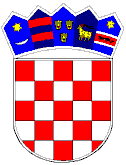 REPUBLIKA HRVATSKA
VUKOVARSKO-SRIJEMSKA ŽUPANIJA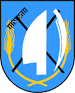              OPĆINA TOVARNIK             OPĆINSKI NAČELNIKKLASA: 230-03/24-01/1URBROJ: 2196-28-03-23-1Tovarnik, 07. veljače 2024. godine  Na temelju Odluke o raspisivanju Javnog natječaja za dodjelu općinskih prostora na korištenje Udrugama na području Općine Tovarnik za provođenje aktivnosti od interesa za opće dobro („Službeni vjesnik“ Vukovarsko-srijemske županije broj 21/23), Uredbe o kriterijima, mjerilima i postupcima financiranja i ugovaranja programa i projekata od interesa za opće dobro koje provode udruge (NN 26/15, 37/21) te članka 48. Statuta Općine Tovarnik („Službeni vjesnik“ Vukovarsko-srijemske županije broj 3/22), načelnik Općine Tovarnik dana, 07. veljače 2024. godine raspisuje:JAVNI NATJEČAJza dodjelu općinskih prostora na korištenje Udrugamana području Općine Tovarnik za provođenje aktivnosti od interesa za opće dobro1. Raspisuje se Javni natječaj za dodjelu općinskih prostora na korištenje Udrugama na području Općine Tovarnik za provođenje aktivnosti od interesa za opće dobro, prikupljanjem pismenih prijava u zatvorenim omotnicama, na rok od 5 (pet) godina, za dolje navedene općinske prostore:Općinski prostor u Tovarniku , ulica A.G.Matoša  54 , zgrada Vatrogasnog doma  površine 278 m², za koji se određuje godišnja zakupnina u iznosu od 39,79 EUR.Općinski prostor u Ilači, ulica Zrinskofrankopanska 1A, nogometni teren Majda , površine 10731 m² te javna zgrada svlačionica i prostor za sastanke  za koji se određuje godišnja zakupnina u iznosu od 39,79 EUR.Općinski prostor u Ilači, ulica Vladimira Nazora 24C, poslovne prostorije P-5, površine 113,12 m², za koji se određuje godišnja zakupnina u iznosu od 39,79 EUR.Općinski prostor u Ilači, ulica Zrinskofrankopanska BB , teniski teren Ilača, površine 3549 m², za koji se određuje godišnja zakupnina u iznosu od 39,79 EUR.2. Pravo podnošenja pismene prijave imaju Udruge građana koje ispunjavaju sljedeće uvjete:Udruga mora biti upisana u Registar udruga Republike Hrvatske ili u drugi odgovarajući registar i imati registrirano sjedište u Općini,Udruga mora biti upisana u registar neprofitnih organizacija  Udruga mora uredno plaćati doprinose i poreze te druga davanja prema državnom proračunu i proračunu Općine,da se protiv Udruge, odnosno osobe ovlaštene za zastupanje Udruge ne vodi kazneni postupak i da nije pravomoćno osuđena za prekršaj ili kazneno djelo iz članka 48. Uredbe o kriterijima, mjerilima i postupcima financiranja i ugovaranja programa i projekata od interesa za opće dobro koje provode udruge,aktivnosti se moraju provoditi na području Općine,prijava na natječaj mora sadržavati sve podatke, dokumentaciju i popunjene obrasce određene natječajnom dokumentacijom 2.1. Za dodjelu prostora pod točkom - 1.Općinski prostor u Tovarniku, ulica A.G.Matoša 54, zgrada Vatrogasnog doma površine 278 m²; uz gore naveden uvjete, Udruga mora ispunjavati dodatni kriterij:baviti se vatrogasnom djelatnošću na području općine Tovarnik (priložiti dokaz)     3. Prijava na natječaj mora sadržavati:izvadak iz matičnog registra u koji je udruga upisana (ispis internetske stranice),dokaz o upisu u Registar neprofitnih organizacija (ispis internetske stranice RNO-a),potvrdu Jedinstvenog upravnog odjela Općine Tovarnik o nepostojanju duga prema Općini Tovarnikispunjen obrazac izjave o nekažnjavanju za udrugu i odgovornu osobu u udruzi,druge dokaze i dokumentaciju propisanu natječajem.Prijava se podnosi isključivo na Obrascu koji je sastavni dio natječajne dokumentacije.Obrazac prijave može se preuzeti sa Internet stranice Općine Tovarnik (https://opcina-tovarnik.hr/) te se popunjava na računalu.Prijava u papirnatom obliku sadržava Obrazac prijave vlastoručno potpisan od strane osobe ovlaštene za zastupanje te ovjeren službenim pečatom Udruge.4. Kriteriji i mjerila za bodovanje pristiglih prijava na natječaj za određeni prostor radi provođenja programa i projekata od interesa za opće dobro su: a) Godine aktivnog djelovanja– za svaku godinu aktivnog djelovanja ……………………………………1 bodb) Broj članova i/ili volontera– do 10 ……………………………………………………………………… 1 bod– od 11 do 20 ……………………………………………………………….. 2 boda– od 21 do 50   ……………………………………………………………… 3 boda– više od 50 ………………………………………………………………… 4 bodac) Ostvarene financijske potpore za projekte/programe– iz EU fondova ……………………………………………………………… 5 bodova– iz državnog proračuna ……………………………………………………….4 boda– iz proračuna Općine ………………………………………………………….3 boda– iz poslovnog sektora ………………………………………………………….2 boda– iz drugog inozemnog javnog ili privatnog donatora ………………………….1 bodd) Ostvarena priznanja i nagrade i to:-međunarodna …………………………………………………………………. 10 bodova-državna ……………………………………………………………………….. .8 bodova-Općine ………………………………………………………………………….6 bodova– strukovna ………………………………………………………………………2 bodae) Broj partnerskih organizacija civilnog društva s kojima se planira zajednički koristiti dodijeljeni prostor– 1 partner ………………………………………………………………………1 bod– 2 partnera ……………………………………………………………………..3 boda– za svaku partnersku organizaciju iznad dvije dodatno ……………………….1 bodf) Prethodno korištenje prostora– prethodno uredno korištenje istog općinskog prostora ……………………….10 bodovaNa temelju zbroja bodova za svakog prijavitelja Povjerenstvo utvrđuje Prijedlog liste prvenstva za dodjelu općinskog prostora na korištenje.Ako dva ili više podnositelja zahtjeva imaju jednak broj bodova, prednost na listi prvenstva ima onaj podnositelj koji je ostvario više bodova po kriteriju:godine aktivnog djelovanjaprethodno korištenje prostora.Prijavu za dodjelu jednog općinskog prostora kojeg planira koristiti više udruga u suradnji/partnerstvu podnosi samo jedna od udruga koja smatra da na javnom natječaju može ostvariti najveći broj bodova sukladno navedenim kriterijima i mjerilima.Namjera korištenja prostora u suradnji/partnerstvu sa ostalim udrugama potvrđuje se izjavom koja se prilaže uz prijavu za dodjelu općinskog prostora, potpisanom od ovlaštenih osoba svih suradničkih/partnerskih udruga.5. Nakon izvršenog bodovanja prijava i utvrđivanja Prijedloga liste prvenstva za dodjelu pojedinog općinskog prostora, Povjerenstvo će, na službenim stranicama Općine i oglasnoj ploči Općine, javno objaviti Prijedlog liste prvenstva za dodjelu pojedinog općinskog prostora sa brojem bodova po pojedinom kriteriju te ukupan broj bodova.Na prijedlog liste prvenstva za dodjelu pojedinog općinskog prostora prijavitelji mogu uložiti prigovor općinskom načelniku, putem JUO-a, zbog redoslijeda na listi reda prvenstva ili zbog neuvrštavanja na listu reda prvenstva, u roku od 5 dana od dana objave Prijedloga liste prvenstva.Odluka općinskog načelnika o prigovoru je konačna. 6. Konačnu listu prvenstva za dodjelu općinskog prostora, na prijedlog Povjerenstva, utvrđuje općinski načelnik.Na temelju konačne liste, Povjerenstvo predlaže općinskom načelniku donošenje Zaključka o dodjeli prostora na korištenje koji mora biti javno objavljen na službenim stranicama Općine. 7. Na temelju zaključka općinskog načelnika zaključuje se Ugovor o korištenju općinskog prostora (u daljnjem tekstu: Ugovor).Ako prijavitelj koji je ostvario najviše bodova za općinski prostor ne pristupi zaključenju Ugovora, Povjerenstvo predlaže općinskom načelniku sljedećeg prijavitelja s Konačne liste prvenstva za taj prostor.Ugovor se sklapa na 5 (pet) godina kao javnobilježnički akt.Troškove solemnizacije snosi korisnik.Ugovor, u ime Općine, potpisuje općinski načelnik ili osoba koju za to ovlasti općinski načelnik.8. Za navedene općinske prostore i urede se određuje mjesečna zakupnina u iznosu od 39,79 Eur. Osim naknade za korištenje korisnik snosi i sve druge troškove i naknade za korištenje općinskog prostora po njihovom dospijeću (struja, voda, grijanje, komunalna naknada, vodna naknada i drugo). 8. Pisane prijave na ovaj natječaj podnose se u zatvorenoj omotnici s naznakom: „NE OTVARAJ - JAVNI NATJEČAJ za dodjelu općinskih prostora na korištenje Udrugama na području Općine Tovarnik za provođenje aktivnosti od interesa za opće dobro“ preporučenom poštom na adresu: Općina Tovarnik, A.G. Matoša 2, 32249 Tovarnik   ili osobnom dostavom u zgradu Općine Tovarnik.Rok za podnošenje prijava na natječaj je 22. veljače 2024. godine. 	Načelnik Općine Tovarnik Anđelko Dobročinac dipl.ing.  